Teller Historic and Environmental CoalitionMinutes of the Executive Committee MeetingWednesday, March 23, 2022400 West Midland Avenue, Woodland Park, COPresent: Dave Martinek, Jane Mannon, Debbie MacDonald, Karla Schweitzer. Meeting Commenced at 4:05 p.m.Welcome/announcements.  Dave introduced Debbie to Jane, sharing her connection with the Rocky Mountain Railroad Club, delivery of a $1000 grant check from RMRC to T.H.E., and her status as an alternate T.H.E. board member.Treasurer’s Report.  No report at this time.Old Business.Status of SHF Grant. The grant is delayed to remove the “faux baggage door” that did not meet SHF criteria.  Rural Land Preservation Group. After confirmation of the remaining members of RLPG (Jane Lass and Marion Vance), the remaining funds held by RLPG have been given to T.H.E. Adopt the Park – Florissant Group. No activity or report at this time.New Business. Painting of depot/sealing of boxcar. Dave noted the great exterior work that has been completed.Breit Awards banquet. A suggested new date of October 30th. No decision was made due to the lack of a quorum.Rocky Mountain Railroad Historical Foundation. A grant has been submitted; no news to report at this time.Correspondence File. The file included thank you letters for depot work and financial report for Two-Mile-High Club funds. Other.  Dave noted that he is performing the duties of interim treasurer. After some discussion, Jane expressed interest in the role (and a quorum of 6 voted yea to accept her as treasurer via email vote on March 25, 2022).Dave shared the story of Woodland Park’s DDA donation of rail ties and their movement to the depot site. He also noted a great opportunity to purchase wooden signs for the depot at a cost of $300 plus shipping (and a quorum of 7 voted yea to purchase the signs via email vote on March 25, 2022). (Proposed signage on second page).A short discussion ensued regarding ways to acknowledge donors and benefactors for the T.H.E.Debbie noted an error in the January 2022 minutes, paragraph 2: “She distributed Page 9 of the Rocky Mountain Rail Report…” should read “Dave distributed page 9 of the Rocky Mountain Rail Report…”.Debbie mentioned that the March 2022 meeting of the Rocky Mountain Railroad Club featured stories and images of the Colorado Midland/Midland Terminal Railroad. The RMRC website and You Tube video can be found at  http://rockymtnrrclub.org/. and https://www.youtube.com/channel/UCPUDXhWLazIbsHFO9DUUeoA.The meeting adjourned at 4:35 p.m.___________Karla Schweitzer – Secretary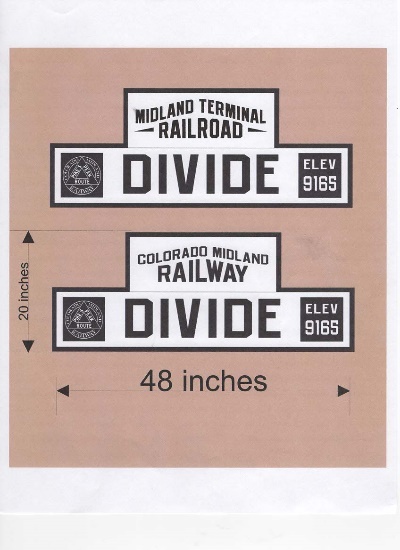 